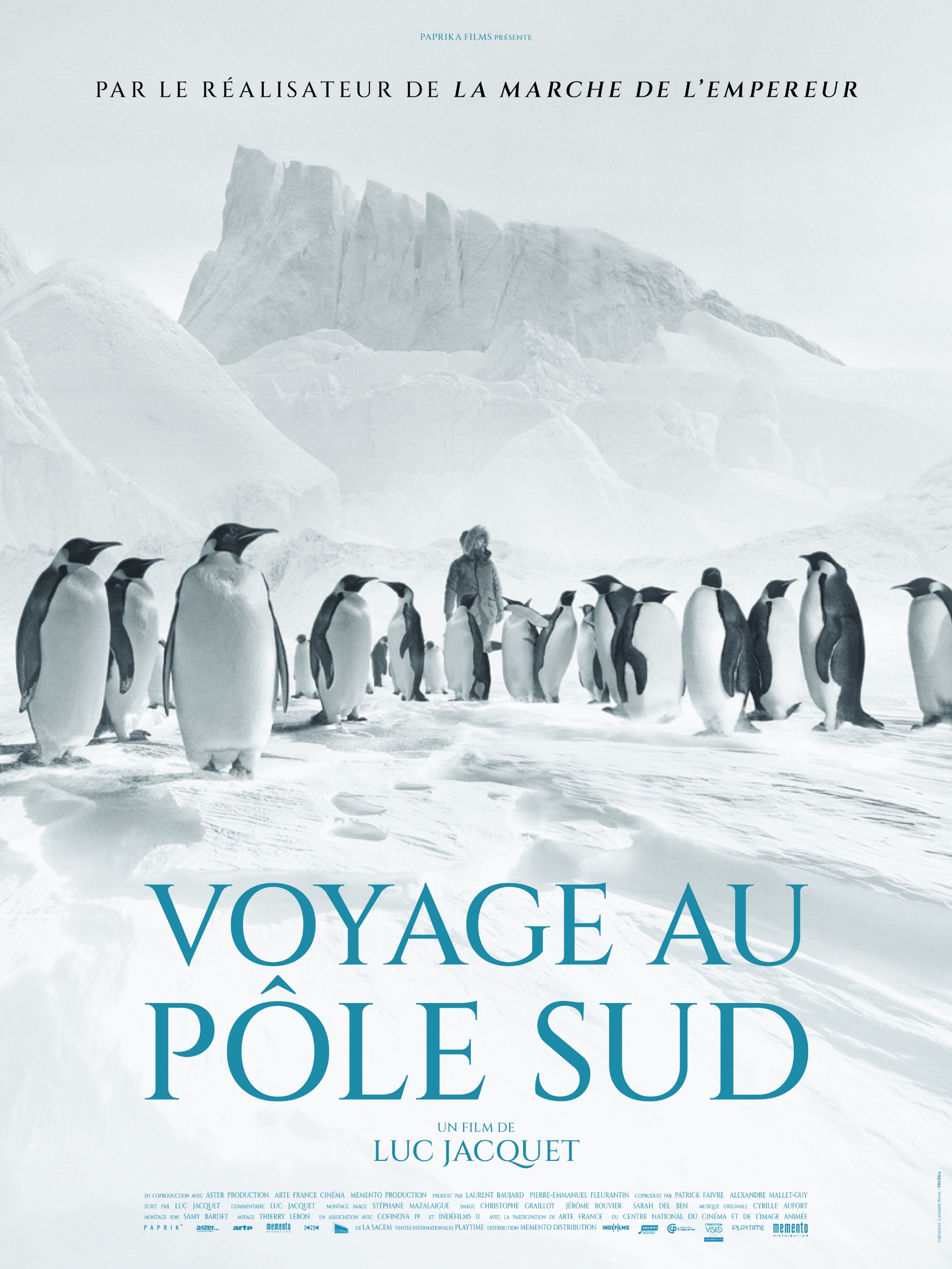 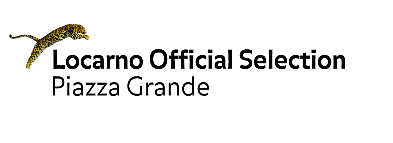 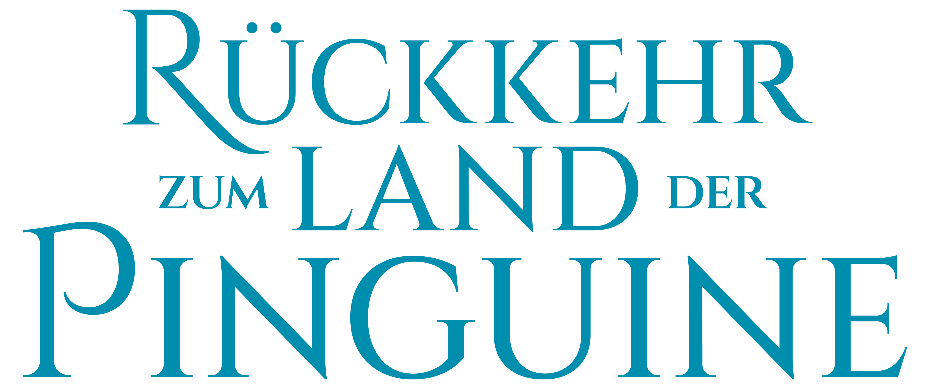 ________________________EIN FILM VONLUC JACQUETPRESSEHEFT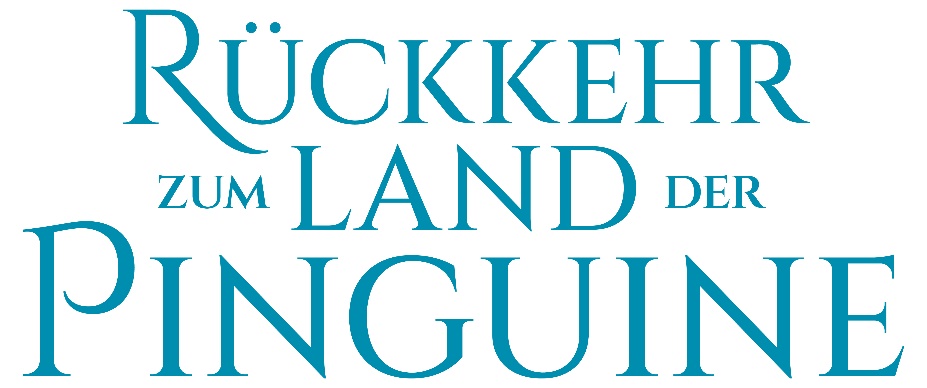 ________________________EIN FILM VONLUC JACQUET83 Minuten – Frankreich – 2023 – dtF / OmU – FSK: o.A. freigegebenKinostart: 15. Februar 2024VERLEIH							PRESSE				MFA+ FilmDistribution e.K.						Cinemaids				Christian Meinke						Kathrin Stammen & Cornelia Spiering	info@mfa-film.de						cspiering@cinemaids.de	Tel. 0941-586 24 62						kstammen@cinemaids.de								Tel. 089-44 23 98-11/-12                                             					 PRESSEMATERIAL		SYNOPSIS			_______________________________________________________________________________________________________________	Nach dem Riesenerfolg von DIE REISE DER PINGUINE (allein in Deutschland 1,5 Millionen begeisterte Zuschauer, Oscar® für den Besten Dokumentarfilm) kehrt Regisseur Luc Jacquet in die Antarktis zurück. Die Südspitze Patagoniens ist der Startpunkt für seine Reise nach 90° Süd. Selten hat man die eisigen Küsten und die endlosen, weißen Landschaften der Antarktis so beeindruckend wie in Jacquets filmischem Reisetagebuch gesehen. Der südlichste Kontinent der Erde übe eine magnetische Anziehungskraft auf ihn aus, sagt Jacquet einmal im Film. Seine Faszination ist in jeder Einstellung spürbar. In großartigen Schwarzweißbildern zeigt er uns die Natur mit ihrer erstaunlich vielfältigen Tierwelt. Schließlich trifft Jacquet die Kaiserpinguine wieder, die ihn wie einen alten, lang vermissten Freund begrüßen. So wird diese Reise für ihn nicht nur zu einer Rückkehr an seinen Sehnsuchtsort, sondern auch zu einer Rückkehr zum Land der Pinguine.Sprecher in der deutschen Sprachfassung ist Ronald Zehrfeld.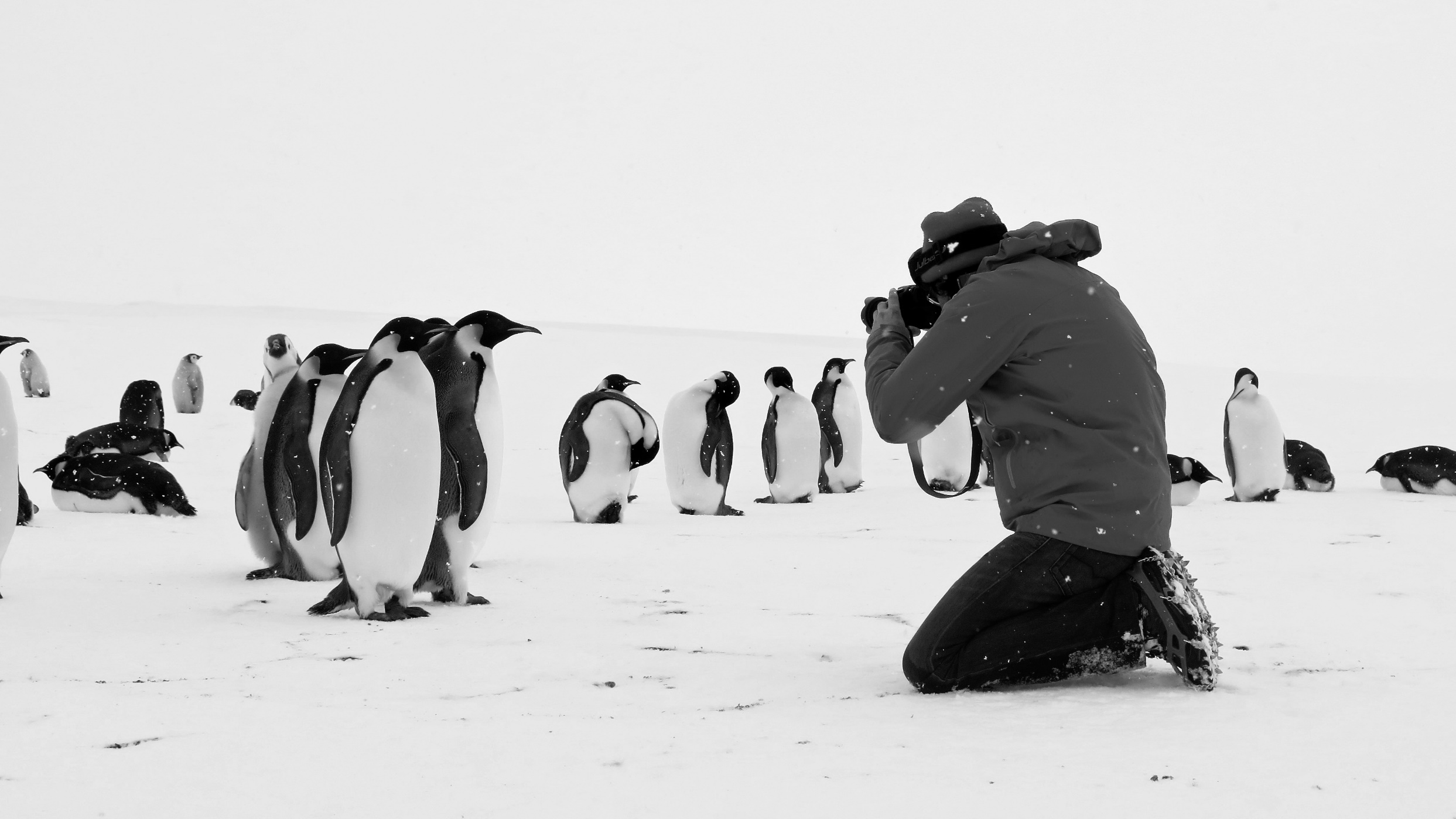             INTENTION DES REGISSEURS_______________________________________________________________________________________________________________________________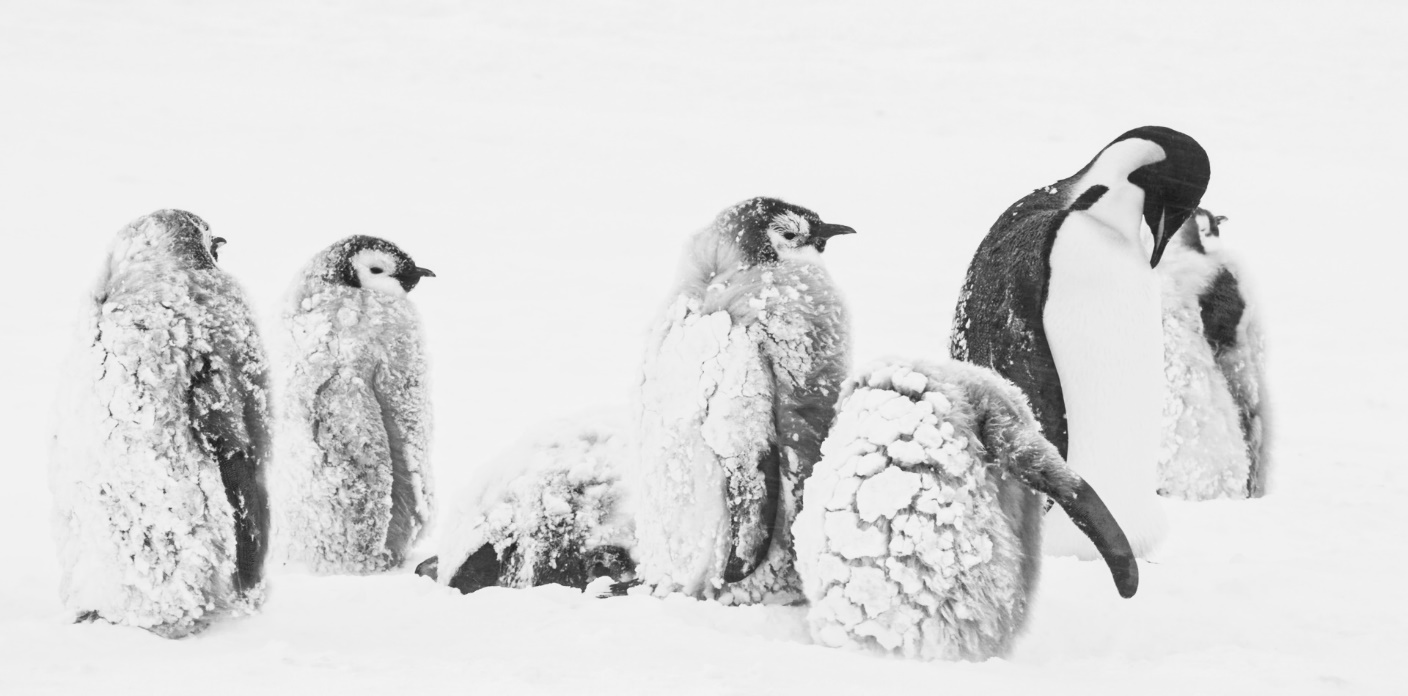 LUC JACQUET - INTERVIEW___________________________________________________________________________________________________________________EIN REISETAGEBUCHDie Idee zum Filmprojekt entstand zu einem besonderen Zeitpunkt, dem 30. Jahrestag meiner ersten Reise in die Antarktis. 1991 überwinterte ich in der französischen Polarstation Dumont d’Urville. Ich fragte mich also: „Was ist nur an diesem Ort, dass er mich immer noch so begeistert, ich süchtig nach ihm bin?“, und ich wollte meine Erfahrungen mit denjenigen teilen, die nicht die Chance haben, diesen Kontinent zu erleben. Der Film ist das Tagebuch einer Reise, die ich willkürlich in Patagonien starten lasse. Danach bewegen wir uns südwärts, Breitengrad um Breitengrad, der Antarktis entgegen. Wir überqueren die Drakestraße, die Kanäle von Patagonien und folgend dabei den Spuren so illustrer Vorgänger wie Magellan, Cook, Darwin, FitzRoy, Charcot, Scott, Amundsen und vielen anderen. Wie diese außergewöhnlichen Persönlichkeiten versinken auch wir Stück für Stück im Südpol. Magnetisch angezogen von diesen 90° Süd wollen wir die unglaublichen Landschaften zeigen, die uns alle, so glaube ich, zutiefst süchtig nach diesem Kontinent machen. EINE ERFAHRUNG IN SCHWARZWEISSDieser Film ist wirklich experimentell: Ich wollte mir selbst die Freiheit geben, dem Zuschauer mehr als eine bloße Beschreibung von Landschaften zu zeigen, die man heutzutage leicht auf Social Media oder in Dokus finden kann. Ich wollte eine Geschichte von Landschaften der Seele erzählen. Deshalb habe ich einen anderen Ansatz gewählt. Wir haben dies mit der Hilfe von Christophe Graillot, dem Kameramann erreicht. Unser Ziel war es, weg vom Realismus, hin zu einer emotionalen Beziehung zu gelangen. Aus diesem Grund haben wir diese radikale Wahl getroffen, die ich wirklich mag, weil es eine künstlerische Freiheit bedeutet, die ich mir für eine lange Zeit nicht zugestanden habe, aber hier mit Freude erlauben konnte.  „ICH WOLLTE EINE GESCHICHTE VON LANDSCHAFTEN DER SEELE ERZÄHLEN.“____________________________________________________________________________________________________________________DER REISENDEIch nenne die als Schemen auftretende Figur „den Reisenden“. Eine Art von gespaltener Persönlichkeit, weil ich es bin, der ihn verkörpert. Uns wurde beim Dreh und Nachbearbeitung klar, dass wir einen menschlichen Bezugspunkt brauchten. Das hat mich dazu gebracht, die Figur des Reisenden ins Spiel zu bringen. Aber ich wollte sie nicht personalisieren, so dass man jetzt im Film nur eine eher verschwommene Silhouette sieht. Am Ende sind nur die Seele der Person, die zu uns spricht, und die Landschaft, die sie umgibt, wichtig.„ICH WOLLTE DEN ZUSCHAUER MIT AUF DIE REISE NEHMEN.“EINE REISEIch habe mich nicht auf den Weg gemacht, um eine Geschichte der Geografie oder des Reisens im Allgemeinen zu erzählen. Ich wollte eine Form des Hier und Jetzt nacherzählen, und zwar anhand meiner Reise, die an einem willkürlichen Ort beginnt und mit einer Summe von Situationen endet, die auch tausend völlig andere hätten sein können. Diese Reise entspricht vollständig diesem Ziel. An jeder Etappe spürte ich das starke Bedürfnis, meine Erlebnisse im Moment zu teilen. Ich denke, dass diese vollkommene Subjektivität für den Film wichtig ist, denn das sind ja Dinge, die wir normalerweise nicht zeigen. Wenn man zum Drehen hinausgeht, geht man auf eine Mission, man filmt Kaiserpinguine, man filmt dieses und jenes. Ich wollte den Zuschauer dabei mitnehmen, ihn auffordern, die Reise mit uns zu machen, weil für mich diese Reise Abenteuer bedeutet, und zwar in der edelsten und wunderbarsten Form. Ich wollte, dass die Menschen atmen, dass sie nach der COVID-Erfahrung das Fenster weit öffnen und sich mit mir auf diese großartige Reise nach Süden aufmachen. ______________________________________________________________________________„WENN WUNDER GESCHEHEN“ – EINE REISE-ANEKDOTEAls wir in Richtung des Südpols unterwegs waren, trafen wir auf unseren ersten einsamen Kaiserpinguin. Danach folgten mehrere, die sich zu einem schönen, chaotischen Haufen auf Eisschollen, die miteinander kollidiert waren, versammelten. Dann sahen wir am Bug des Bootes einige wenige kleine Gruppen, erst sechs, dann zehn, dann mehr, die alle auf ein und denselben Punkt zusteuerten. Das war das Zeichen, dass wir in die Nähe einer Kolonie kamen. Ich bin immer noch über diese nomadische Logik erstaunt. Wenn man bereits sechs, sieben Tage auf See zugebracht hat, ohne ein Zeichen von Leben, dann versteht man, was für ein Phänomen die Existenz dieser Tiere ist, ein Wunder des Lebens. Wir sahen sie näherkommen, in einer Reihe, genau zu der Stelle, an der wir vor Anker lagen. Das Wunder geschah.Wir waren mitten im Nirgendwo, und die Tiere kamen, um uns zu sehen. Es bedeutet ein unglaubliches Privileg, mit diesen Tieren in Frieden leben zu können, die neugierig und dabei nicht ängstlich sind. Sie sind unbeschreiblich anmutig, ästhetisch und zeigen fast menschliche Gesten von Neugierde und Aufmerksamkeit. Sie hielten neben uns an, an der Kante zwischen zwei Eisschollen, bis ein Seehund aus dem Wasser auftauchte und damit buchstäblich die Gruppe sprengte. Die Pinguine formierten sich dann am anderen Ende der Eisscholle neu, und es war so großartig, weil wir genau diese Szene gefilmt hatten – wir hätten das niemals so vorhersagen können, selbst wenn wir es gewollt hätten.„WIR WAREN MITTEN IM NIRGENDWO, UND DIE TIERE KAMEN, UM UNS ZU SEHEN.“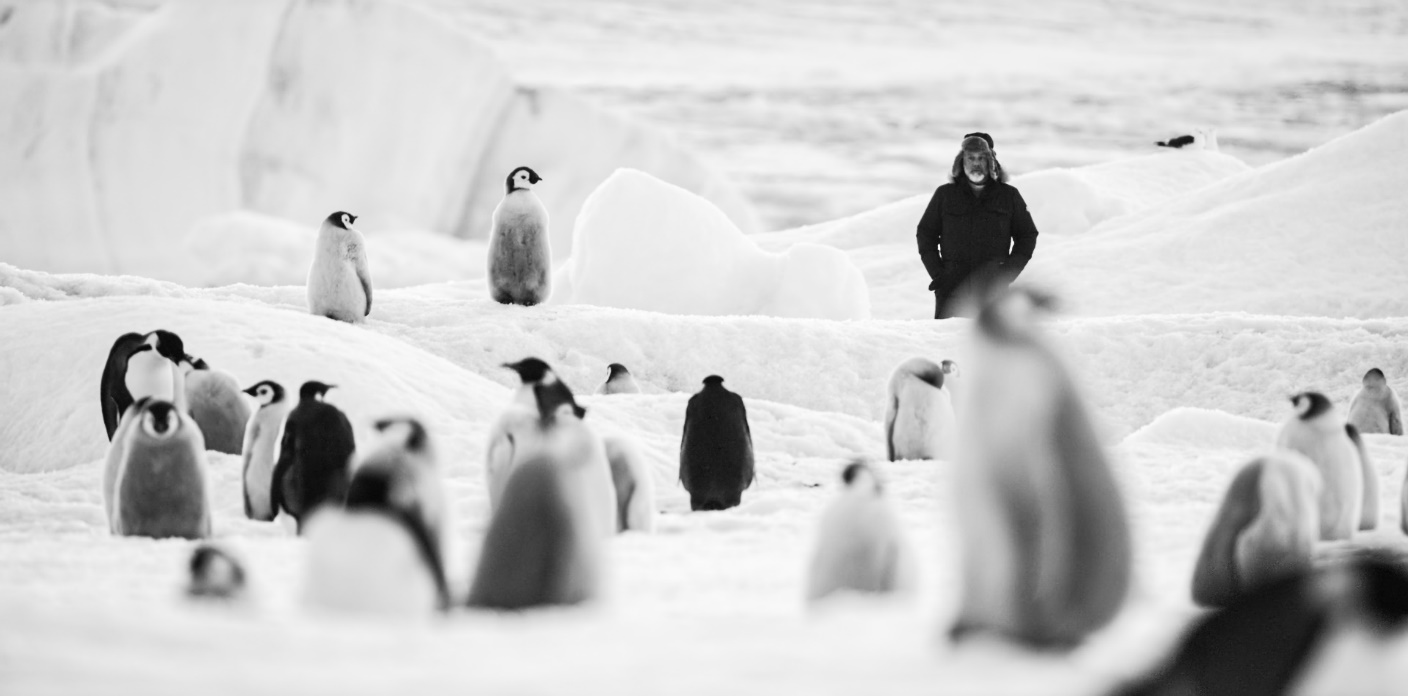 LUC JACQUET REGIE					FILMOGRAFIE___________________________________________________________________________________________________________________Nach dem Biologiestudium entdeckte Luc Jacquet seine zwei großen Leidenschaften: Bilder und die wissenschaftliche Vermittlung.Ausschlaggebend waren die vierzehn Monate in der Antarktis, die er auf der französischen Forschungsstation Dumont d’Urville zubrachte.Sein erster Langfilm, DIE REISE DER PINGUINE, lockte mehr als 25 Millionen Zuschauer weltweit ins Kino. Der Film ist vielfach preisgekrönt und erhielt 2006 den prestigeträchtigen Oscar® für den Besten Dokumentarfilm. 2010 gründete er L'association Wild-Touch, deren Ziel es ist, die Natur durch Fotos und Kino zu bewahren. Nach DAS GEHEIMNIS DER BÄUME (2013) führte Jacquet seine kinematografischen Abenteuer fort, in dem er mit dem führenden Gletscherforscher Claude Lorius den Film ZWISCHEN HIMMEL UND EIS (2015) realisierte. Dieses Projekt wurde durch eine engagierte medienübergreifende Kampagne begleitet, die sich, unterstützt durch L'association Wild-Touch, mit dem Klimawandel als Hauptthema beschäftigte.2017 organisierte Luc Jacquet eine künstlerische Antarktisexpedition, die er zusammen mit dem Wildlife-Fotografen Vincent Munier und dem Unterwasserfotografen Laurent Ballesta antrat. Das Resultat war der Film DIE REISE DER PINGUINE 2 – DER WEG DES LEBENS und die immersive Ausstellung Antarctica!, die den weißen Kontinent über und unter dem Eis präsentierte. 2023 kehrte Jacquet mit zwei Neuigkeiten zurück: der Ausstellung Terra Incognita, die am 21. September im Musée des Confluences in Lyon eröffnet wurde, und dem Film RÜCKKEHR ZUM LAND DER PINGUINE.2023	RÜCKKEHR ZUM LAND DER PINGUINE2017 	DIE REISE DER PINGUINE 2 – DER WEG DES LEBENS2015	ZWISCHEN HIMMEL UND EIS2013	DAS GEHEIMNIS DER BÄUME2007	DER FUCHS UND DAS MÄDCHEN2005	REISE DER PINGUINE	Oscar® für den Besten DokumentarfilmCAST & CREW___________________________________________________________________________________________________________________BUCH & REGIE	Luc Jacquet				MISCHUNG		Thierry LebonPRODUKTION	Laurent Baujard,			KALIBRIERUNG	Stephane Azouze-Cardin				Pierre-Emmanuel Fleurantin		TONEFFEKTE		Pascal DedeyeKOPRODUKTION	Patrick Faivre,			TEXT & OFF-KOMMENTAR	Luc Jacquet		Alexandre Mallet-Guy			DT. SPRECHER	Ronald ZehrfeldSCHNITT		Stéphane Mazalaigue			POSTPRODUKTION	Sarah CariéKAMERA		Christophe Graillot,			SCHNITTASSISTENZ	Caroline Débia		Jérôme Bouvier, Sarah del Ben		POST-SYNCHRONISATION	Frédérique Liebaut,	MUSIK		Cyrille Aufort						Jonathan Martins	TONSCHNITT		Samy Bardet				VXF		Stéphane Azouze-Cardin	1. REGIEASSISTENZ	Martin Blum						Bizaroïd	1. KAMERAASSISTENZ	Pierre-Valentin Ferdani,			REGISTRATOR	Ludovic Sigaud			David Reinhard			FIXER		Xavier Amigo	2. KAMERAASSISTENZ	Louise Jacquet, Anouche Iknoyan		WELTVERTRIEB	Playtime	BÜHNENTECHNIK	Benjamin Vial, Edgar Raclot,		VERLEIH DEUTSCHLAND	MFA+ FilmDistribution			Guilhem Boubée de Gramont